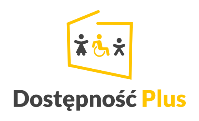 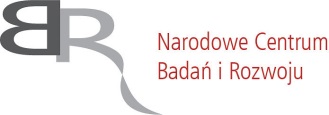 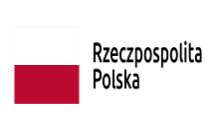 UNIWERSYTET KAZIMIERZA WIELKIEGOW BYDGOSZCZYul. Chodkiewicza 30, 85 – 064 Bydgoszcz, tel. 052 341 91 00 fax. 052 360 82 06NIP 5542647568 REGON 340057695www.ukw.edu.plUKW/DZP-282-ZO-B-18/2022Bydgoszcz, dn. 05.9.2022 r.OGŁOSZENIEO WYBORZE NAJKRZYSTNIEJSZEJ OFERTY I Uniwersytet Kazimierza Wielkiego w Bydgoszczy z siedzibą przy ul. Chodkiewicza 30, 85-064 Bydgoszcz informuje, iż w wyniku przeprowadzonego postępowania w trybie Zapytania Ofertowego                                                Nr UKW/DZP-282-ZO-B-18/2022 pn. „Dostawa materiałów do drukarki 3D”, została wybrana następująca oferta:  Wykonawca: X3D spółka z ograniczoną odpowiedzialnością z siedzibą: Zaułek Drozdowy 2,  77-100 Bytów Cena oferty: 13 696,05 zł bruttoIlość punktów wg kryteriów: 	- cena – waga 75 % –  75 pkt 	- termin dostawy – 25% - do 5 dni kalendarzowych – 25 pktRazem: 100,00 pktZestawienie złożonych ofertStreszczenie oceny i porównania ofert zawierające punktację przyznaną ofertom w każdym z kryterium oceny ofert i łączną punktację:Kanclerz UKW                                                                                                 Mgr Renata MalakNumer ofertyFirma (nazwa) lub nazwisko oraz adres Wykonawcy1X3D Sp. z o.o., Zaułek Drozdowy 2,  77-100 Bytów2rs-nano.pl Sp. z o.o., ul. Drzewieckiego 19D, 54-129 Wrocław3CADevent Sp. z o.o., ul. Budowlanych 31, 80-298 Gdańsknr ofertyIlość punktów w kryterium cenaIlość punktów w kryterium termin dostawyRAZEM175,0025,00100,00262,1825,0087,183--odrzucona